BIJOUTelephone: (868) 397-5961)                                                    Email: admin@clarencearchibaldnetwork.org Website: clarencearchibaldnetwork.orgICAN-TALKS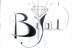 July 19, 2019Attention Citizen:Thank you for the opportunity to meet and speak with you recently, as we discussed the training needs for your leaders within your community and constituency.As discussed Bijou ICAN Talks have been a strong advocate, educating and creating awareness about the heinous crime of human trafficking and how it violates our women, children, student and citizens of Trinidad&Tobago.We are happy to partner with you as we seek to train your community leaders by enhancing the detecting skills of all. We are proposing training on a yearly basis with the vital necessary upgrades, as we the trainers here at Bijou are made aware of them by the agencies we have partnered with, we will pass that information to your leaders in your community.Our hope is that as we train and engage all who volunteer to get involved in the training we offer, that your community will be better equipped not only to detect signs of human trafficking but to ultimately better protect our community, constituency  and nation.Please find a short outline of the models for the trainingRegards,Dr.Clarence A.  GreeneProgram outlineICAN-TALKS INNITIATIVESCHOOLS EXECUTIVE INTERNATIONAL PREVENTION & AWARENESS PROGRAM


Designed for both small groups and large audiences, this interactive program provides a global perspective on the issue of human trafficking and is suitable for anyone over the age of 18 yrs.

This Prevention and Awareness Program contains three interactive lessons that are suitable to be used in both academic, professional and community group settings. It is layered into four presentation formats to engage audiences of all sizes. There are step-by-step instructions, accompanying videos, and additional resources to ensure clear and easy delivery for facilitators.

The goal of this program is three-fold:
Inform the principals about human trafficking
Protect students from becoming victims
Develop a keener eyes for student safety

Quick Facts:
Interactive, video/audio-based presentation “SARAH”
Small and large group presentation formats
Includes interactive real life scenario’s for Human Trafficking. Safety and security protocols in schools and businesses.

Program Content:
Session One: Human Trafficking: Past to PresentSession Two:    What are the signs to look for “SARAH”
Session Three: Human Trafficking: Supply and Demand
Session Four:   Human Trafficking: Awareness to Action 

School Community Impact Master Class
 
human trafficking starts in vulnerable communities and stops in resilient communities. Educating everyone, to know about human trafficking and modern slavery; so they can do more to stop it.
Professional Training
We have delivered awareness courses to more than 500 professionals, such as social and medical workers. Our training helps individuals to spot the signs and respond to human trafficking and modern slavery in their communities.

Young People and Vulnerable Communities
We have worked directly with young people and within vulnerable communities, reaching more than 1000 people. We raise awareness of the issues of human trafficking and modern slavery and empower people to build resilience within communities.
Global Movement
We have empowered more than 50 local groups and affiliates around the world to take action in their communities, including raising awareness and providing resources to help others spot the signs.

Educate and Engage through the Power of Film
This thoughtfully curated collection of documentaries and narrative films will enrich the learning experience for all ages and address the critical issues of our world.
Let’s set up a community film at a venue of your choice.

Schools CurriculumThis school curriculum fully equips educators to educate students on the reality of human trafficking. When Principals Teachers are educated, they are empowered.

Education is where awareness meets action. The curriculum equips Educators with tools to combat human trafficking in the world around them. It is innovative, interactive, and designed to connect students to the reality of human trafficking and so they can be a part of the solution.

Students are an integral part of the catalyst for change and some of the most at-risk population for becoming victims of trafficking. It is our job to prevent human trafficking before it even begins. 

Program Content:
Session One:      How has slavery evolved?
Session Two:      Human trafficking Awareness
Session Three:   What are the signs to look for?
Session Four:     How does someone become a victim? “ SARAH”
Session Five:      How do we abolish human trafficking?
Session Six:        How can I abolish human trafficking?
Session Seven:   Trauma and its impact on the school community.
Session Eight:     Learning Resistant skills to, if not slow down the perpetrator from abducting                             Someone and hopefully stopping them.    
Session Nine:      Action to Safety. (Developing safety prevention, life skills to enhance your                               safety). 
Session Ten:      National competition to develop a short skit or song on human traffickingSession Eleven: Human Rights Session Twelve: Gender and Gender Based Violence Safety and Security protocols in schools and businesses:Visitors and Intruders on Public School PremisesAlcohol and Other Drugs in the Workplace Policy and ProceduresSocial Media In SchoolsChild Protection in Department of Education
School Security in Public SchoolsDuty of care for studentsProtocols for working with the Police 
Are you a school Principal or teacher business owner or church leader and community leader and would like us to train you about the reality of human trafficking in order to prevent, protect and offer ways for be a better custodian over those you manage. Join us in the fight to end modern-day slavery. Sign up and be better equipped. Professional group fees for a three day training: Total: $15,000.00 TTDr. Clarence Greene Bio.Clarence Archibald Greene was born in the beautiful Caribbean Island of Trinidad and Tobago and for more than 34 years he has served the body of Christ within the Seventh day Adventist church in many capacities. Clarence Greene has spent fifteen (15) years in the United States preaching and teaching on building strong relationships in families, with a focus on restoring men to their right place as role models, dedicated fathers and spiritual leaders in their homes and communities. He also focuses on redirecting women to the realities of life and what they signed up for in a married relationship.While working for a non-profit organization in Atlanta, Georgia, The Foundation for Men Awareness Inc. Clarence received some training with Juvenile Justice Fund/ Rescue and Restore, a Federal Government unit dealing with human trafficking and other crimes. He has also received some training from Counter Trafficking Unit National Security of Trinidad & Tobago. The format of the training was classroom and online as well, giving Clarence Greene a great hands on knowledge and information equipping him with the relevant the skills to go out in communities to educate the general public.Here are the areas I got some insight and general knowledge during the workshops.Community Awareness and Education; Youth Awareness and Safety; Deterring Traffickers and Buyers; Keeping At-Risk Youth Safe; Apprehending, Investigating, and Prosecuting; Examining Labor, Foreign-Born, and Adult Sex Trafficking; Survivors Supported and Protected; Survivors Recovering and Thriving.Since obtaining the training Dr. Clarence Greene has effectively conducted many community awareness programs in The United States and Trinidad and Tobago. Presently he resides in Trinidad &Tobago where he has been doing these Human Trafficking Seminars within the Seventh Day Adventist Church through the South Caribbean Conference of Seventh Day Adventist and the Tobago Missions of Seventh Day Adventist. Also he has also partnered with the Counter Trafficking Unit to do several seminars and is sort by international organization to speak on the subject. He is highly recommended and endorsed by the Caribbean Union of Seventh Day Adventist and CARU and has been interviewed several times on radio and televisions stations in Trinidad and Tobago. He also has an online radio station for over 10 years and has conducted many interviews on his Man-Talk segment. He also builds online radio station and recently built and launched a radio station for the National Parent Teacher Association of Trinidad&Tobago. Added to his many achievements, he was recently honored with an honorary Doctor of divinity Degree from Grace International Bible University, for the work he continues to do globally.